ISTITUTO COMPRENSIVO STATALE “M. L. GAITER”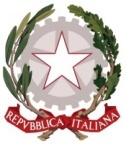 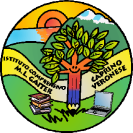 di Scuola dell’Infanzia, Primaria e Secondaria di primo grado Via A. De Gasperi,18 -  37013 CAPRINO VERONESECodice univoco amm.ne UF5XWN – Codice Fiscale 90011140234e-mail: vric86300e@istruzione.it  pec: vric86300e@pec.istruzione.itTEL. 045 7241026   FAX 045 6230723  SITO WEB: www.icscaprinoveronese.itProt. N. 3780/OO.CC								Caprino V.se, 04/10/2022AI GENITORI DEGLI ALUNNIdella scuola SECONDARIA  di I Grado  di CAPRINO e   SAN ZENO DI MONTAGNAOGGETTO: Elezioni dei rappresentanti dei GENITORI nei Consigli di CLASSE	         CONVOCAZIONEPer procedere alla elezione dei rappresentanti dei genitori nei Consigli di Classe  relativi all’anno scolastico 2022/2023  la S.V. è invitata all’ASSEMBLEA che si terrà presso la scuola SECONDARIA statale di CAPRINO  o  S.  ZENO  nella sezione del rispettivo figlio il giorno;  MARTEDI’ 11 OTTOBRE 2022  CAPRINO VERONESE dalle ore  16,30 alle ore 17,30SAN ZENO DI MONTAGNA dalle ore 16,30 alle 17,30Immediatamente dopo l’assemblea, in ogni sezione si procederà alla votazione dei rappresentanti dei genitori.- pertanto il seggio elettorale resterà aperto, in ogni classe, dalle ore 17,30 alle ore 19,30 dello stesso giorno 11/10/2022.    Cordiali Saluti							La  Dirigente Scolastica							 Dott.ssa Rita MorsaniFirma autografa sostituita a mezzo stampa ai sensi dell’art. 3. Comma 2, D.Lgs n. 39/93   ********************************************************************************INFORMAZIONI:ORARIO DELL’ASSEMBLEA DI CLASSE Caprino e San Zeno 	16,30  / 17,30ORARIO DI APERTURA E CHIUSURA DEL SEGGIO ELETTORALE:    17,30   / 19,30INFORMAZIONIOPERAZIONI ELETTORALI:Costituzione del seggio elettorale. Il seggio è composto da un Presidente (genitore) e da due scrutatori (genitori) uno dei quali fungerà da segretario.Modalità operative: il genitore  voterà presso la rispettiva Scuola Secondaria , esprimendo  sulla scheda di votazione DUE  PREFERENZE per la classe di ciascun figlio.La “preferenza” si esprime scrivendo sulla scheda il COGNOME  e NOME  del genitore a cui si vuole dare il voto.Chiusura del seggio. Dopo due ore dall’apertura, il seggio elettorale viene chiuso. I genitori componenti il seggio, effettueranno subito le operazioni finali di scrutinio:  lo spoglio delle schede , la comunicazione delle preferenze e la proclamazione degli eletti.